Пенсионный фонд осуществил первые выплаты школьникамНа сегодняшний день Отделением Пенсионного фонда Российской Федерации по Орловской области выплачено свыше 848 миллионов рублей. Денежные средства направлены на счета родителей, которые воспитывают детей в возрасте от 6 до 18 лет. Первыми получателями стали  84833 школьника. Выплаты начались со 2 августа 2021 года. В Орловской области на данную меру поддержки могут рассчитывать почти 98 тысяч детей. Тем, кто до сих пор не обратился за единовременной выплатой по Указу Президента от 02.07.2021 №396, напоминаем, что сделать это можно бесконтактным способом, не приходя в территориальные органы Пенсионного фонда Российской Федерации по Орловской области. В данный момент продолжается  прием заявлений через Единый портал государственных и муниципальных услуг (www.gosuslugi.ru). Заявления можно подать до конца октября 2021 года.  Государственное учреждение –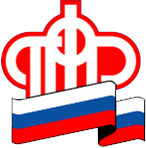 Отделение Пенсионного фонда РФ по Орловской области       302026, г. Орел, ул. Комсомольская, 108, телефон: (486-2) 72-92-41, факс 72-92-07Пресс-релиз